Family-to-Family Communities Project (F2FC)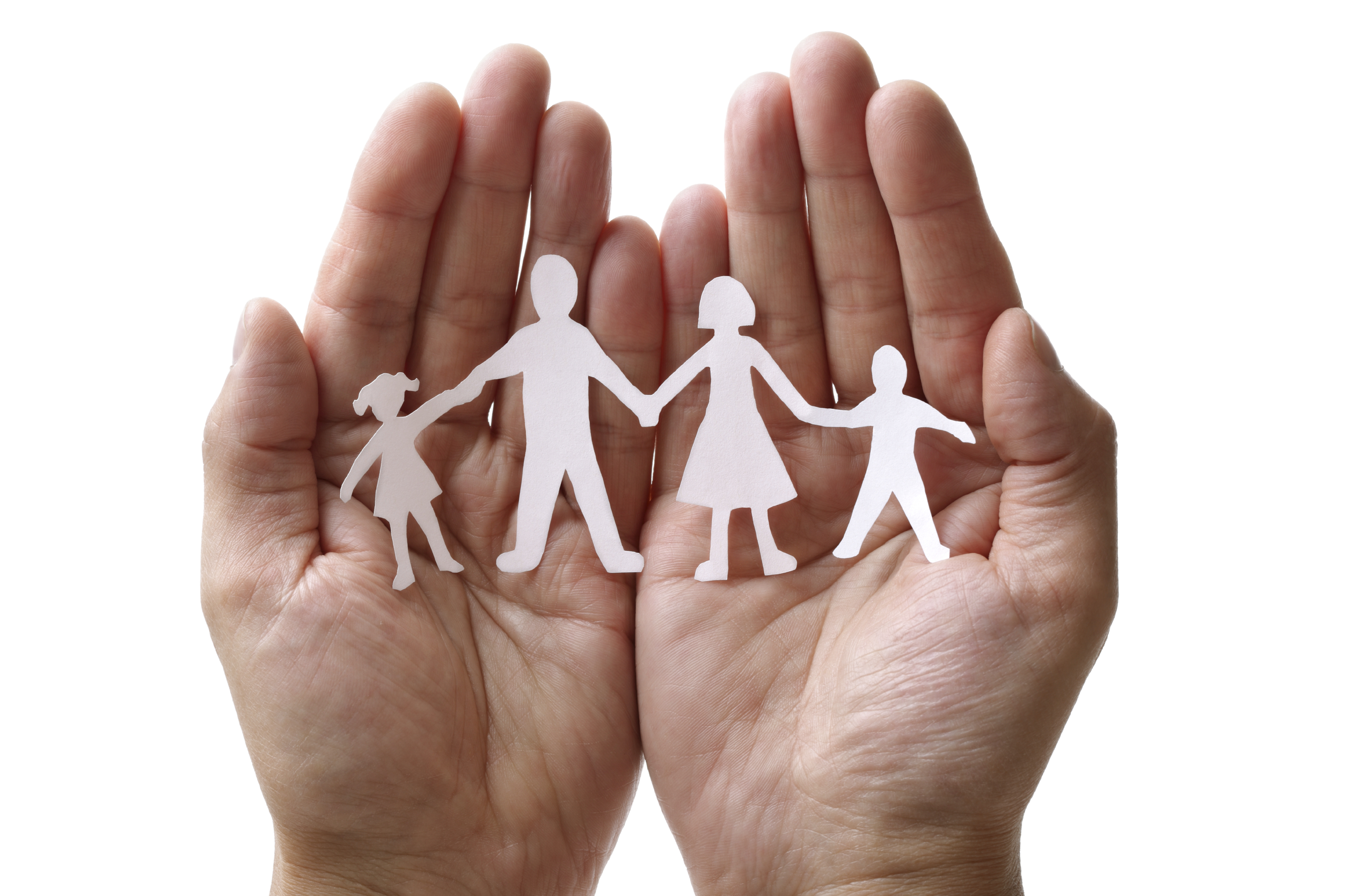 Connecting Families of Individuals with Deaf-Blindness during the COVID-19 PandemicSUMMER DATES ADDED!August meetings will focus on topics related to educationVirtual drop-in meetings for Parents, Guardians, and other Family Members of Individuals with Deaf-Blindness to connect with others who understand your unique perspective in coping with the COVID-19 pandemic.  Any family member of an individual with deaf-blindness is welcome to participate.  You do not need to be previously registered with F2FC.  Tuesday Afternoons3pm EDT/2pm CDT/1pm MDT/12pm PDT&MST for 90 minutesJune 9, July 7, August 4https://zoom.us/j/92439097657Meeting ID: 924 3909 7657+1 646 558 8656Wednesday Evenings7pm EDT/6pm CDT/5pm MDT/4pm PDT&MST for 90 minutesJune 24, July 29, August 12https://tsbvi.zoom.us/j/5122069423Meeting ID: 512 206 9423+1 786 635 1003 or +1 971 247 1195 or +1 669 900 6833 or +1 720 928 9299TSBVI Zoom requires participants to have a Zoom Acct; it’s free to create one at https://zoom.usWe will meet online in Zoom; however, if you need to join by phone-only, call the number listed above.  Questions???  Contact Carol Darrah, F2FC Coordinator, by email: cdarrah@uga.edu F2FC is a collaborative project sponsored by State Deaf-Blind Projects, the National Center on Deaf-Blindness, and the National Family Association for Deaf-Blind.  